1re campagne 2018(Cette demande doit parvenir à la D.R.E.D. avant le 20 février - 17h dernier délai)Signature du responsable de l’UR : Signature de l’enseignant-chercheur : MISSION RECHERCHEÉléments pour constituer le dossier (compléter de façon détaillée Les rubriques suivantes)Objectifs de votre mission scientifique (recherches en bibliothèque, en laboratoire, contacts avec des informateurs...) ; les termes d'une éventuelle coopération.Place de cette mission par rapport aux objectifs scientifiques de votre centre de recherche et/ou de votre département.Résultats attendus de cette mission y compris publications, colloques, contacts et les apports des institutions visitées.Budget Détail par poste de votre budget (hébergement, transport, autres frais)Autre financement pour le présent projet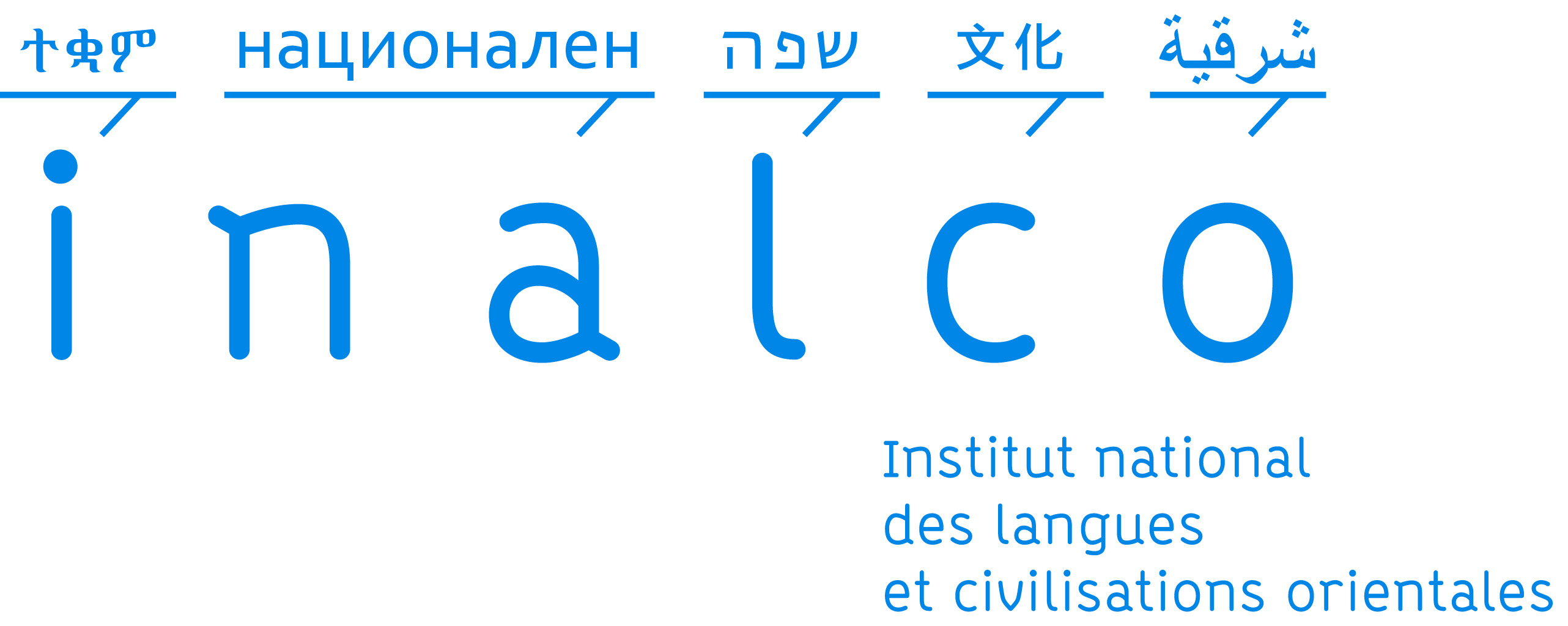 DRED  - 2 rue de LilleAffaire suivie par Marie-line Jouannaux : 01 81 70 12 12mail : mljouannaux@inalco.frDEMANDE DE CRÉDITSPOUR MISSION DE RECHERCHEInformations personnellesInformations personnellesInformations personnellesInformations personnellesInformations personnellesInformations personnellesInformations personnellesInformations personnellesNom, prénom :       Nom, prénom :       Nom, prénom :       Nom, prénom :       Unité de recherche (UR):         Unité de recherche (UR):         Unité de recherche (UR):         Unité de recherche (UR):         Titre :       Titre :       Tél. :       Tél. :       Tél. :       Tél. :       Tél. :       E-mail :       Discipline ou domaine de recherche :       Discipline ou domaine de recherche :       Discipline ou domaine de recherche :       Discipline ou domaine de recherche :       Discipline ou domaine de recherche :       Discipline ou domaine de recherche :       Discipline ou domaine de recherche :       Discipline ou domaine de recherche :       Axe ou thématique de l’UR concernés :       Axe ou thématique de l’UR concernés :       Axe ou thématique de l’UR concernés :       Axe ou thématique de l’UR concernés :       Axe ou thématique de l’UR concernés :       Axe ou thématique de l’UR concernés :       Axe ou thématique de l’UR concernés :       Axe ou thématique de l’UR concernés :       Information sur la missionInformation sur la missionInformation sur la missionInformation sur la missionInformation sur la missionInformation sur la missionInformation sur la missionInformation sur la missionObjet de la mission :       Objet de la mission :       Objet de la mission :       Objet de la mission :       Objet de la mission :       Objet de la mission :       Objet de la mission :       Objet de la mission :       Intitulé de votre intervention :       Intitulé de votre intervention :       Intitulé de votre intervention :       Intitulé de votre intervention :       Intitulé de votre intervention :       Intitulé de votre intervention :       Intitulé de votre intervention :       Intitulé de votre intervention :       déroulement de la mission :Lieu :      Lieu :      Lieu :      Lieu :      Lieu :      Lieu :      Lieu :      déroulement de la mission :Date de départ :      Date de départ :      Date de départ :      Date de départ :      Date de départ :      Date de retour :      Date de retour :      Intégration de la mission dans la thématique de l’UR :      Intégration de la mission dans la thématique de l’UR :      Intégration de la mission dans la thématique de l’UR :      Intégration de la mission dans la thématique de l’UR :      Intégration de la mission dans la thématique de l’UR :      Intégration de la mission dans la thématique de l’UR :      Intégration de la mission dans la thématique de l’UR :      Intégration de la mission dans la thématique de l’UR :      Avis du directeur de l’UR :      Avis du directeur de l’UR :      Avis du directeur de l’UR :      Avis du directeur de l’UR :      Avis du directeur de l’UR :      Avis du directeur de l’UR :      Avis du directeur de l’UR :      Avis du directeur de l’UR :      Financement - transportFinancement - transportFinancement - transportFinancement - transportFinancement - transportFinancement - transportFinancement - transportFinancement - transportMontant des crédits demandés au CS :        Montant des crédits demandés au CS :        Montant des crédits demandés au CS :        Montant des crédits demandés au CS :        Montant des crédits demandés au CS :        Montant financé par l’UR :        Montant financé par l’UR :        Montant financé par l’UR :        Moyen de transport :        Moyen de transport :        Moyen de transport :        Prix exact du voyage A/R (moyen le plus économique) :      Prix exact du voyage A/R (moyen le plus économique) :      Prix exact du voyage A/R (moyen le plus économique) :      Prix exact du voyage A/R (moyen le plus économique) :      Prix exact du voyage A/R (moyen le plus économique) :      